Внеочередное заседание                                                       28 созываРЕШЕНИЕ    10 июня        2022 года                                                        №181О внесений изменений в решение Совета сельского поселения Азяковский сельсовет муниципального района Бураевский район Республики Башкортостан от 22.07.2013 г. №182 «Об утверждении Положения об установлении порядка определения итогов продажи  муниципального имущества и порядка заключения с покупателем договора купли-продажи муниципального имущества Администрации сельского поселения Азяковский сельсовет муниципального района Бураевский район Республики  Башкортостан  без объявления цены»В соответствии с Законом Российской Федерации от 21 декабря 2001 года № 178-ФЗ "О приватизации государственного и муниципального имущества", Федеральным законом от 06.10.2003 № 131-ФЗ "Об общих принципах организации местного самоуправления в Российской Федерации", Совет сельского поселения Азяковский сельсовет   муниципального района Бураевский район Республики  Башкортостан  РЕШИЛ:Внести решение Совета сельского поселения Азяковский сельсовет муниципального района Бураевский район Республики Башкортостан от 22.07.2013 г. №182 «Об утверждении Положения об установлении порядка определения итогов продажи  муниципального имущества и порядка заключения с покупателем договора купли-продажи муниципального имущества Администрации сельского поселения Азяковский сельсовет муниципального района Бураевский район Республики  Башкортостан  без объявления цены» следующие изменения:а) в преамбуле слова «Постановлением Правительства РФ от 22 июля 2002г. № 549» исключить;б) пункт 1 изложить в следующей редакции:«1. Настоящее Положение о порядке подведения итогов продажи муниципального имущества и порядка заключения с покупателем договора купли-продажи муниципального имущества без объявления цены (далее – Положение).».2. Настоящее решение вступает в силу со дня официального опубликования.3. Контроль за исполнением данного решения  возложить на постоянную комиссию по бюджету, налогам, вопросам муниципальной собственности.Глава сельского поселения                                 А.Т.МухаяровБАШҠОРТОСТАН РЕСПУБЛИКАҺЫБОРАЙ РАЙОНЫ МУНИЦИПАЛЬРАЙОНЫНЫҢ ӘЗӘК АУЫЛ СОВЕТЫ
АУЫЛ БИЛӘМӘҺЕ СОВЕТЫ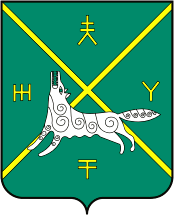 СОВЕТ СЕЛЬСКОГО ПОСЕЛЕНИЯ АЗЯКОВСКИЙ СЕЛЬСОВЕТ МУНИЦИПАЛЬНОГО РАЙОНА БУРАЕВСКИЙ РАЙОНРЕСПУБЛИКИ БАШКОРТОСТАН